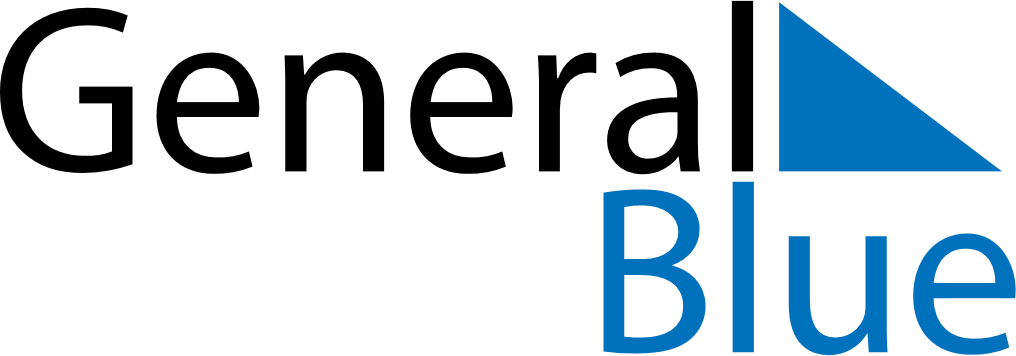 May 2027May 2027May 2027French GuianaFrench GuianaMondayTuesdayWednesdayThursdayFridaySaturdaySunday12Labour Day3456789Ascension DayVictory Day10111213141516Pentecost17181920212223Whit Monday24252627282930Mother’s Day31